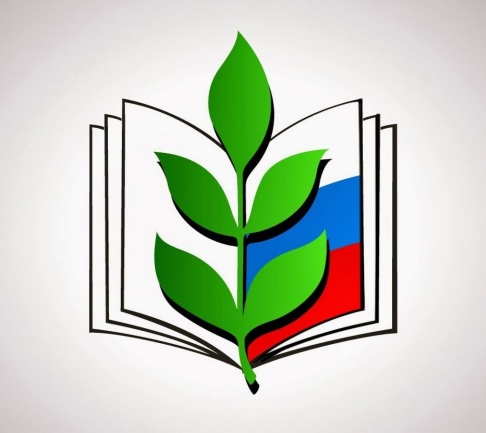 Годовой план работыпервичной профсоюзной организацииМБДОУ ПГО «Детский сад № 32» на 2020 годЯНВАРЬ1.     Провести заседание профсоюзного комитета «О работе профкома и администрации по соблюдению Трудового кодекса РФ».2.     Проверить выполнение принятых решений на профсоюзных собраниях и заседаниях профкома.3.     На заседании комиссии по социальной защите профкома рассмотреть вопрос   «О совместной работе профсоюзного комитета и администрации по реализации ст. 55 Закона РФ «Об образовании».4.     Работа с документацией: обновление, согласование.5.     День охраны труда: инструктаж по охране жизни и здоровья и охране труда в зимний период (обледенение, сосульки).ФЕВРАЛЬ1.     Подготовить совместно с администрацией отчёт о ходе выполнения соглашения по охране труда и технике безопасности.2.     Подготовка и проведение мероприятий, посвященным 23 февраля и Международному женскому Дню 8 Марта.3.     День охраны труда: ревизия электропроводки в ДОУ.4.     Контроль за обеспечением сотрудников ДОУ средствами индивидуальной защиты и спецодеждой.МАРТ1.     Проведение мероприятия честь Международного женского дня 8 Марта.2.     Поздравить ветеранов педагогического труда с 8 Марта.3.     Рассмотреть вопрос о ходе выполнения локального акта «О надбавках и доплатах компенсационного и стимулирующего характера».4.     День охраны труда: состояние охраны труда и техники безопасности на пищеблоке.АПРЕЛЬ1.     Проверить и обследовать техническое состояние здания, оборудования на соответствие нормам и правилам охраны труда.2.     Месячник по охране труда и технике безопасности.3.     Провести профсоюзное собрание «Об организации работы по охране труда и технической безопасности».4.     Об участии сотрудников в экологических субботниках и благоустройстве территории ДОУ.МАЙ1.     Совместно с администрацией рассмотреть отчёт о выполнении коллективного договора (любые пункты).2.     Ознакомление работников с нормативными документами по правовым вопросам.3.     Участие в демонстрации и митинге, посвященным Международному дню солидарности трудящихся и Дню Победы.4.     День охраны труда: рейд по санитарному состоянию помещений и охраны труда на рабочем месте.5.     Проведение инструктажей к летней оздоровительной работе.6.     Проанализировать совместную работу с администрацией по созданию условий для повышения педагогического мастерства.ИЮНЬ1.     Планирование профсоюзных собраний на следующий учебный год.2.     Проверить состояние охраны труда и техники безопасности в ДОУ.3.     Осуществлять контроль за своевременной выплатой отпускных работникам образовательного учреждения.ИЮЛЬ1.     Поверка ведения личных дел и трудовых книжек сотрудников ДОУ.2.     Проверка и обследование технического состояния зданий и сооружений, помещений ДОУ на соответствие нормам и правилам охраны труда.3.     День охраны труда: состояние территории ДОУ, соблюдение ОТ и ТБ при проведении прогулок в ДОУ.АВГУСТ1.     Согласовать с администрацией: - тарификацию; - штатное расписание; контроль за комплектованием групп и расстановкой кадров на новый учебный год.2.     Привести в порядок делопроизводство в профсоюзной организации.СЕНТЯБРЬ1.     Оформление профсоюзного уголка.2.     Проверка трудовых книжек, трудовых договоров.3.     Составление плана работы на 2019 – 2020 учебный год.4.     Проведение сверки учёта членов Профсоюза.5.     Составление перечня юбилейных, праздничных и знаменательных дат для членов Профсоюза.6.     Подготовка мероприятия, посвященного «Дню дошкольного работника».7.     День охраны труда: рейд комиссии по ОТ и ТБ - готовность к учебному году.ОКТЯБРЬ1.  Подготовка и проведение Дня пожилого человека (чествование ветеранов педагогического труда, "Встреча друзей").2. Проверка инструкций по охране труда и технике безопасности, наличие подписей работающих.3. Подготовка и проведение профсоюзного собрания "Правила внутреннего трудового распорядка".4. Экологический субботник по уборке территории ДОУ.НОЯБРЬ1.     Провести заседание профкома «О результатах проверки ведения личных дел и трудовых книжек работающих».2.     Проверить правильность оформления финансовых документов (смет, отчетов, актов).3.     Проанализировать результативность проводимой работы по мотивации профсоюзного членства.4.     Составление списков сотрудников ДОУ на получение новогодних подарков для детей.ДЕКАБРЬ1.     Отчёт о выполнении коллективного договора (любые пункты).2.     Организация новогодних подарков для детей членов Профсоюза.3.     Подготовка новогоднего праздника для работников образовательного учреждения.4.     Согласование график отпусков работников на 2020 год.5.     День охраны труда: наличие инструкций по ОТ и ТБ на рабочих местах, соблюдение ОТ при работе.6.     Подготовка и проведение профсоюзного собрания "Об организации работы по Охране Труда и Технике Безопасности".7.     Организация и проведение новогоднего вечера для сотрудников ДОУ,